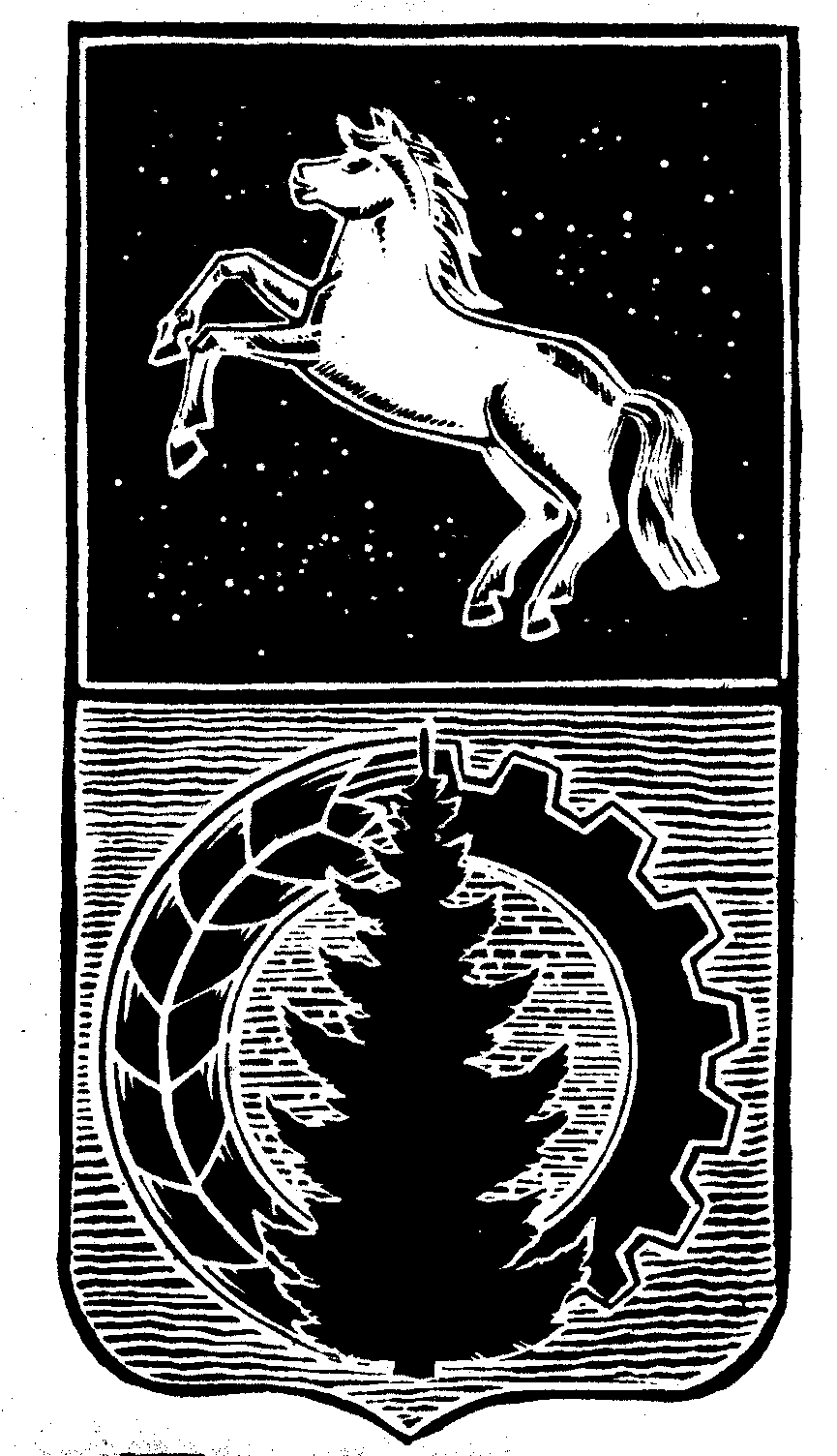 КОНТРОЛЬНО-СЧЁТНЫЙ  ОРГАНДУМЫ  АСИНОВСКОГО  РАЙОНАЗАКЛЮЧЕНИЕна проект решения Совета Новиковского сельского поселения «О внесении изменений в  решение Совета Новиковского сельского поселения от 27.12.2019 № 131 «О бюджете муниципального образования «Новиковское сельское поселение» на 2020 год и плановый период 2021 и 2022 годов»г. Асино							                    	                 21.04.2020 Контрольно-счетным органом Думы Асиновского района в соответствии со ст. 10 решения Думы Асиновского района от 16.12.2011г № 104 «Об утверждении Положения «О Контрольно-счетном органе Думы Асиновского района» рассмотрен представленный проект решения Совета Новиковского сельского поселения «О внесении изменений в  решение Совета Новиковского сельского поселения от 27.12.2019 № 131 ««О бюджете муниципального образования «Новиковское сельское поселение» на 2020 год и плановый период 2021 и 2022 годов».Экспертиза проекта решения Совета Новиковского сельского поселения «О внесении изменений в  решение Совета Новиковского сельского поселения от 27.12.2019 № 131 ««О бюджете муниципального образования «Новиковское сельское поселение» на 2020 год и плановый период 2021 и 2022 годов» проведена 20 апреля 2020 года в соответствии со статьёй 157 Бюджетного Кодекса, статьей 9 Федерального закона от 07.02.2011 № 6-ФЗ «Об общих принципах организации и деятельности контрольно – счетных органов субъектов РФ и муниципальных образований», пунктом 7 части 1 статьи 4 Положения о Контрольно-счетном органе муниципального образования «Асиновский район», утвержденного решением Думы Асиновского района от 16.12.2011 № 104, в целях определения соответствия муниципального правового акта бюджетному законодательству и на основании пункта 12.2 плана контрольных и экспертно-аналитических мероприятий Контрольно-счетного органа Думы Асиновского района на 2020 год, утвержденного распоряжением председателя Контрольно-счетного органа Думы Асиновского района от 27.12.2019 № 75, распоряжения председателя Контрольно-счетного органа  на проведение контрольного мероприятия от 20.04.2020 № 38.Должностные лица, осуществлявшие экспертизу:Аудитор Контрольно-счётного органа Думы Асиновского района Белых Т.В.Согласно представленного проекта решения, изменятся основные параметры бюджета:Доходы бюджета увеличатся на 2 718,7 тыс. рублей и составят 9 996,9 тыс. рублей;Расходы бюджета увеличатся на 2 870,2 тыс. рублей и составят 10 867,1 тыс. рублей;Дефицит бюджета увеличится на 151,5 тыс. рублей и составит 151,5 тыс. рублей. Доходы бюджета муниципального образования «Новиковское сельское поселение» на 2020 год.Изменения вносятся в доходную часть бюджета на 2020 год. Изменение структуры доходов бюджета на 2020 год приведено в таблице.							                                        Таблица 1, тыс. рублей Доходную часть бюджета предлагается увеличить в общей сумме на 2 718,7 тыс. рублей, в том числе:- 1 056,0 тыс. рублей субвенция бюджетам муниципальных образований на предоставление жилых помещений детям-сиротам и детям, оставшимся без попечения родителей, лицам из их числа по договорам найма специализированных жилых помещений;- 102,0 тыс. рублей субвенция бюджетам на осуществление первичного воинского учета на территориях, где отсутствуют военные комиссариаты;- 232,7 тыс. рублей межбюджетные трансферты, передаваемые бюджетам муниципальных образований на осуществление части полномочий по решению вопросов местного значения в соответствии с заключенными соглашениями;- 2 009,8 тыс. рублей прочие межбюджетные трансферты, передаваемые бюджетам.Уменьшение доходной части бюджета на сумму – 151,5 тыс. рублей за счет возврата платы по соглашениям об установлении сервитута.Изменения вносятся в приложение 7 «Объем межбюджетных трансфертов, получаемых из других бюджетов бюджетной системы Российской Федерации в 2020 году и плановом периоде 2021-2022 годов».2. Расходы бюджета муниципального образования «Новиковского сельского поселение» на 2020 год.Изменения вносятся в расходную часть бюджета на 2020 год: в приложение 5 «Ведомственная структура расходов бюджета поселения на 2020 год», приложение 6 «Распределение бюджетных ассигнований по целевым статьям (муниципальным программам и непрограммным направлениям деятельности), группам видов расходов  классификации расходов бюджета поселения на 2020 год» к решению Совета Новиковского поселения от 27.12.2019 № 131 «О бюджете муниципального образования «Новиковское сельское поселение» на 2020 год и плановый период 2021 и 2022 годов».Изменение направлений расходов в разрезе ведомственной классификации бюджета представлено в таблице 2.                                                                                                               Таблица 2, тыс. рублейОбщая сумма расходов бюджета увеличится на 2 870,2 тыс. рублей и составит 10 867,1 тыс. рублей.3.Дефицит бюджета муниципального образования «Новиковское сельское поселение» на 2020 год.Дефицит бюджета увеличится и составит 151,5 тыс. рублей.По итогам рассмотрения проекта решения Совета Новиковского сельского поселения «О внесении изменений в  решение Совета Новиковского сельского поселения от 27.12.2018 № 131 «О бюджете муниципального образования «Новиковское сельское поселение» на 2020 год и плановый период 2021 и 2022 годов», Контрольно-счетный орган Думы Асиновского района сообщает, что данный проект решения может быть принят в предложенной редакции.Аудитор		 _______________		                              _Т.В. Белых		                                (подпись)				                                      (инициалы и фамилия)Наименование статьи доходовУтверждено на 2020 годПроект решенияРезультат (+,-)Налоговые и неналоговые доходы2 486,02 334,5- 151,5Безвозмездные поступления5 510,98 381,1+ 2 870,2Всего доходов:7 996,910 715,6+ 2 718,7КодНаименование раздела расходовУтверждено на 2020годПроект решенияРезультат (+,-)0200Национальная оборона0,0102,0+ 102,00300Национальная безопасность и правоохранительная деятельность180,0508,0+ 328,00400Национальная экономика1 200,02 200,0+ 1 000,00500Жилищно-коммунальное хозяйство790,11 174,3+ 384,20100Социальная политика0,01 056,0+ 1 056,0Всего расходов:Всего расходов:7 996,910 867,1+ 2 870,2